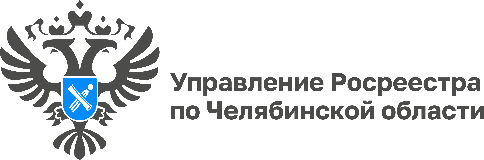                                                                                     29.06.2022На пресс-конференции рассказали о переходе на безбумажный документооборот с МФЦ и других изменениях законодательстваС 29 июня 2022 года вступают в силу изменения законодательства в сфере оформления недвижимости, о которых 28 июня в пресс-центре «ОТВ» рассказали и.о. руководителя Управления Росреестра по Челябинской области Ольга Юрченко и заместитель директора региональной Кадастровой палаты Альфия Янбердина. В ходе мероприятия, в частности, шла речь о переходе на безбумажный документооборот с МФЦ и прекращении приема документов от заявителей на кадастровый учет и регистрацию прав на недвижимость почтовым отправлением.Открыла пресс-конференцию и.о. руководителя Управления Росреестра по Челябинской области Ольга Юрченко. Она рассказала, что с 29 июня все документы, поступающие посредством МФЦ в Росреестр, будут переводиться сотрудниками МФЦ в электронный вид и заверяться электронной подписью. Сотрудник МФЦ при приеме документов визуально, без использования технических средств, должен определить, что представленные заявителем на бумажном носителе в качестве оригиналов документы не являются изготовленными с использованием копировально-множительной и иной техники копиями, не исполнены карандашом, не имеют подчисток либо приписок, зачеркнутых слов и иных не оговоренных в них исправлений, повреждений, которые не позволяют прочитать текст документов и однозначно истолковать их содержание. На бумажных документах, представленных заявителем, будет проставлена отметка о создании электронных образов таких документов. Исключение составляют документы удостоверяющие личность заявителя. Необходимость передачи Росреестру документов на бумажном носителе (за исключением документарных закладных) исключается.«В настоящее время осуществляется работа по оптимизации деятельности Росреестра. Переход на безбумажный документооборот с МФЦ проводится в рамках реализации ведомственного проекта «Стоп-бумага», который направлен на улучшение электронного документооборота, оцифровку архивов и общую минимизацию количества хранимой на бумажных носителях информации. Таким образом, фактически для заявителей ничего не поменяется, кроме отметки на документах о переводе их в электронный вид», – прокомментировала Ольга Юрченко.Также она сообщила, что с 29 июня исключается подача в Росреестр документов для осуществления учетно-регистрационных действий с недвижимостью и их получение почтовым отправлением. Кроме того, государственная регистрация прав и кадастровый учет объектов недвижимости будут удостоверяться только выпиской из ЕГРН, заверенной сотрудником МФЦ. В случае представления договора купли-продажи, ипотеки, участия в долевом строительстве и т.д., проведенная регистрация также будет подтверждаться выпиской из ЕГРН, а не регистрационной надписью, как это было ранее.Еще одно важное нововведение касается процедуры регистрации прав дольщиков на недвижимость. Для регистрации прав собственности на квартиру застройщик вправе подать документы за дольщика. С 29 июня застройщик имеет право отсканировать передаточный акт и заверить его усиленной квалифицированной цифровой подписью для подачи в Росреестр на регистрацию права собственности дольщика. В этом случае электронный образ документа имеет ту же юридическую силу, что и документ на бумажном носителе. Как пояснила и.о. руководителя Управления Росреестра по Челябинской области, на территории региона за 1 квартал 2022 года было зарегистрировано 3 900 прав собственности участников долевого строительства, что на 41 % больше аналогичного периода прошлого года.Заместитель директора Кадастровой палаты по Челябинской области Альфия Янбердина рассказала о наиболее востребованных видах выписок из ЕГРН, пояснив, что чаще всего южноуральцы обращаются за получением выписки из ЕГРН об основных характеристиках и зарегистрированных правах на объект недвижимости. С января по май 2022 года специалистами Кадастровой палаты обработано более 76 тыс. таких выписок, из них 72 % в электронном виде. Второе место по популярности у жителей Южного Урала занимает выписка о кадастровой стоимости. За пять месяцев предоставлено более 58 тыс. таких выписок. Из них в электронном виде – 79 %. На третьем месте – выписка из ЕГРН об объекте недвижимости, около 54 тыс., из них в электронном виде – 97%.Пресс-служба Управления Росреестра и Кадастровой палаты по Челябинской области